please add another cousin..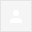 lizaurso@yahoo.com Liza is daughter Of Shirley Hurt Brand, daughter of Ruth Wilson Hurt, daughter of John Wilburn Wilson.We had Lunch to day with Wilson cousins. Liza's brother John Pence is already on ur list. John Pence is suffering from an inoperable brain tumor. He has undergone chemo and radiation and goes back next wed to determine if treatment has helped.John has always been interested in family history. He has his hands full now with rehab, but said he has enjoyed ur emails on the wilsons. He is John Wilson Pence.Martha and Rocky Nelson brought Ruth Donnely Duncan to slaem today. Kathyrn Wilson and I drove up together. John and his sister Liza wanted us to visit while they were visiting their parents. we had a great visit..shirleyi remember that on several occasions in Frankie's  diary. we had 5 great  grand children and 2 grand children of John Wilburn at lunch on Monday in Salem Va at my cousin Shirley. 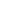 InboxxShirley SorrellAug 19Aug 19ReplyReply to allForwardGlenn HollimanAug 21 (12 days ago)Aug 21 (12 days ago)